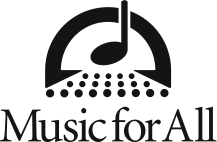 Music for All adds Music Production to 2018 Summer Symposium National Music CampINDIANAPOLIS – Music for All has added the Music Production Boot Camp to the Music for All Summer Symposium starting this year. The Music for All Summer Symposium, presented by Yamaha, is the largest national weeklong summer music camp for students and teachers. The 43rd annual Symposium will take place at Ball State University in Muncie, Indiana from June 25-June 30 at Ball State University.The Music for All Music Production Boot Camp curriculum is an immersive music production experience for high school students. Participants will study with award-winning recording engineers and producers in a state-of-the art facility. The Production Boot Camp experience is total immersive, hands-on production experience. Students get the opportunity to work with professional musicians and recording engineers as they record, mix, and master a production, as well as learn the music theory and hone in on their songwriting skills.The Music Production division has a superb faculty that includes Chuck Ainlay – award-winning music producer, Yamaha Artist, and recording engineer-in-residence – and Dr. Christoph Nils Thompson, Division Coordinator and Assistant Professor of Music Media Production at Ball State University. “At the Music Production Boot Camp, expert instruction meets state of the art technology,” says Dr. Christoph Nils Thompson, Division Coordinator. “This is a great opportunity for high school students with a strong interest in music production to totally immerse themselves for a week in the production process. All the strengths of the instructors and the facilities will come together for this division. As the director of the music production program at Ball State University, I am very excited to extend our knowledge and facilities to high school students. This brand new division is ideal to give students the boost they need to reach the next level in their production skills, regardless of style or area of expertise.”More than 1,400 high school and middle school band and orchestra students and 300 high school and middle school band directors are expected at this year’s Symposium. The Symposium brings together student musicians and educators from across the country. Students learn from top music educators in divisions that include concert band, marching band, jazz band, orchestra, percussion, color guard, drum major, peer teaching, and in its third year, the middle school concert band camp. High school and middle school band directors and instructors can choose from several educators’ tracks that hone their professional skills. Student leadership training is a theme that runs throughout all divisions of the Symposium.About Music for AllSince 1975, Music for All, through its Music for All, Bands of America, Orchestra America, and choir programs, has been a destination and set the standard for scholastic music ensemble performance and music education advocacy. As a 501(c)(3) nonprofit educational organization, Music for All’s mission is to create, provide, and expand positively life-changing experiences through music for all. Music for All’s vision is to be a catalyst to ensure that every child in America has access and opportunity for active music making in his or her scholastic environment. Music for All’s programs include 30+ annual events, including the Bands of America Grand National Championships and Regional Championships for marching bands, the Music for All Summer Symposium camp for students and teachers, the Music for All National Festival and Affiliate Regional Music Festivals for concert bands, orchestras, choirs, chamber ensembles, percussion ensembles, and the national honor concert band, jazz band, orchestra, and the Bands of America Honor Band that will march for the fifth time in the Rose Parade® in 2021.Sponsor Information Music for All efforts are supported through sponsorships, including current partnerships with National Presenting Sponsor: Yamaha Corporation of America; Official Uniform Sponsor: Fred J. Miller, Inc.; Official Student Travel Partner: Music Travel Consultants; Official Performance Equipment Sponsor: Wenger Corporation; Corporate Sponsors: Ball State University, United States Marine Drum & Bugle Corps, Zildjian and Vic Firth Company, Visit Indy and the City of Indianapolis, and Strategic Advocacy Partner: NAMM; Associate Sponsors: Delivra, Vandoren, Director’s Showcase International, REMO, Tresona Multimedia, and Woodwind & Brasswind. Music for All is also supported by the Indiana Arts Commission, Arts Council of Indianapolis, the Ball Brothers Foundation, Lilly Endowment Inc, George and Frances Ball Foundation, Allen Whitehill Clowes Charitable Foundation, Nicholas H. Noyes, Jr. Memorial Foundation, Inc., and Arthur Jordan Foundation.# # #**FOR IMMEDIATE RELEASE**MEDIA CONTACT:Lucy Wotell Marketing Coordinator
Direct phone 317-524-6213
Cell (317) 721-3048
Fax 317-524-6200
